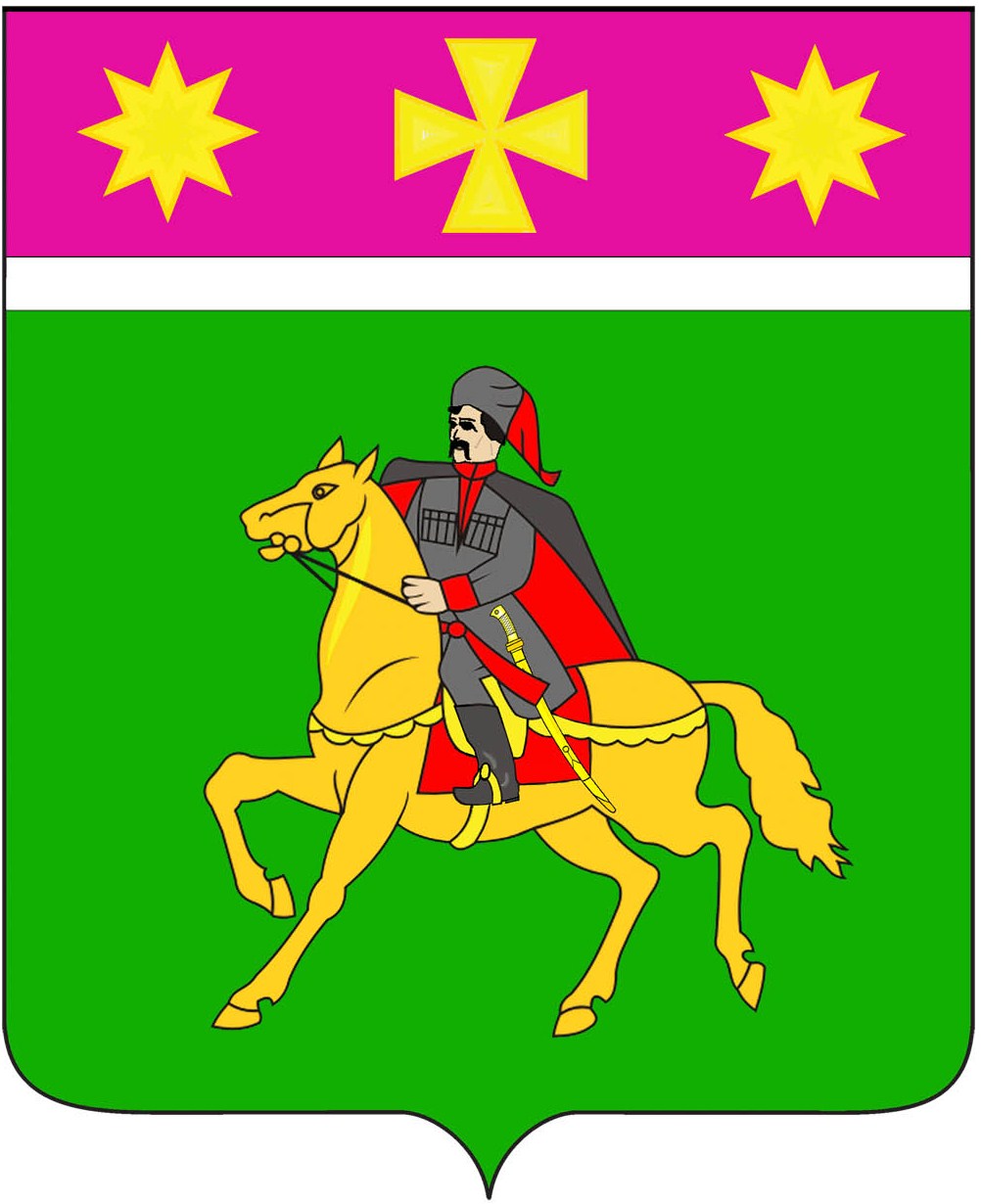 АДМИНИСТРАЦИЯ ПОЛТАВСКОГО СЕЛЬСКОГО ПОСЕЛЕНИЯКРАСНОАРМЕЙСКОГО  РАЙОНА П О С Т А Н О В Л Е Н И Е                             Проектот __________                                                                                                  № _____станица ПолтавскаяОб установлении срока рассрочки оплаты приобретаемого имущества при реализации преимущественногоправа субъектов малого и среднего предпринимательства на приобретение арендуемого имуществав отношении недвижимого имущества,находящегося в муниципальной собственностиПолтавского сельского поселения Красноармейского районаВ соответствии с Федеральным законом от  22 июля 2008 года № 159-ФЗ «Об особенностях отчуждения недвижимого имущества, находящегося в государственной или в муниципальной собственности и арендуемого субъектами малого и среднего предпринимательства, и о внесении изменений в отдельные законодательные акты Российской Федерации», Совет Полтавского сельского поселения Красноармейского района РЕШИЛ:1. Установить срок рассрочки оплаты приобретаемого имущества при реализации преимущественного права субъектов малого и среднего предпринимательства на приобретение арендуемого имущества в отношении недвижимого имущества, находящегося в муниципальной собственности Полтавского сельского поселения Красноармейского района, не мене пять лет и не более семи лет.При реализации преимущественного права на приобретение арендуемого имущества в отношении недвижимого имущества, находящегося в муниципальной собственности Полтавского сельского поселения Красноармейского района, осуществляется единовременно или в рассрочку посредством ежемесячных или ежеквартальным выплат в равных долях.Право выбора порядка оплаты приобретаемого арендуемого имущества, а также срока рассрочки в установленных в соответствии с настоящим пунктом пределах принадлежит субъекту малого или среднего предпринимательства при реализации преимущественного права на приобретение арендуемого имущества. 2. Контроль за выполнением настоящего постановления оставляю за собой.3. Постановление вступает в силу со дня его обнародования.Глава Полтавского сельского поселения Красноармейского района		                                                   В. А. Побожий